MPOB/FMD/Bil. 2(Urus Setia  : Sila buat salinan untuk Ketua Seksyen Pengurusan Personel dan Ketua Seksyen Khidmat Personel)Nota:Tandakan   √    dipetak berkenaan.Sila sertakan sesalinan sijil kelahiran bapa / ibu.Kepilkan 2 keping gambar tekini berukuran pasport                                                                     LEMBAGA MINYAK SAWIT MALAYSIAMALAYSIAN PALM OIL BOARD (MPOB)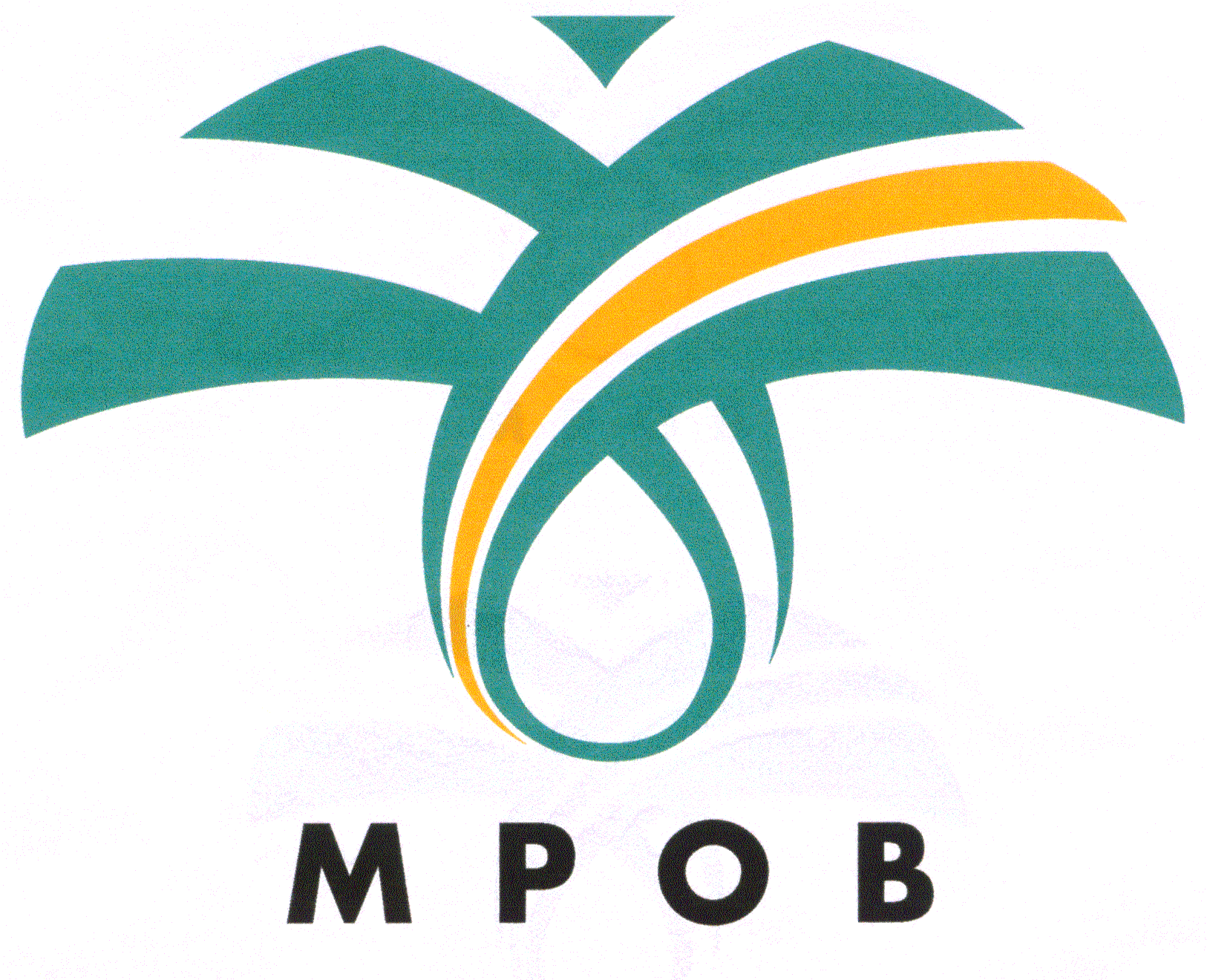 Kepada                             :  Ketua Unit Sumber Manusia(Diisi oleh Unit Sumber Manusia)Tarikh                               : ..........................No Rujukan                      : ...........................No. Anggota                     : ...........................A.  MAKLUMAT PERIBADI	No. MyKad    : ................................. Warganegara    : ..........................          No. K/P Lama : .......................................................Nama	      : ........................................................................................         Jantina	  : .......................................................Tarikh Lahir   : ...........................   No. Sijil Kelahiran  : ..........................         Keturunan      : .......................................................Negeri Lahir  : .........................................................................................         Agama	  : .......................................................Taraf  Perkahwinan :* Bujang/Berkahwin/Duda/Janda/Balu                            No. KWSP      : .......................................................(Sila isikan ruangan maklumat keluarga sekiranya berkahwin)                       (Sila Lampirkan Salinan Pendaftaran KWSP)No. Cukai Pendapatan (jika ada) :..........................................................        No. PERKESO (jika ada) : .......................................Alamat Tetap : .................................................................................................................................................................................Alamat Surat Menyurat: ..................................................................................................................................................................                                       ..................................................................................................................................................................No. Tel. Rumah           : ......................................................................No. Tel. Bimbit	     : ......................................................................Alamat e-mel	     : ......................................................................B. MAKLUMAT SUAMI/ISTERI	(Gunakan Kertas Tambahan Jika Mempunyai Lebih daripada 1 Isteri)Nama                          : ...............................................................  No. MyKad      : .........................................................................Tarikh Lahir	    : ...............................................................  Jawatan           : .........................................................................Tarikh Perkahwinan    : ...............................................................  Nama Majikan : .........................................................................(Kepilkan salinan Sijil Nikah)C.  MAKLUMAT ANAK-ANAK(Gunakan Kertas Tambahan Jika Ruang Tidak Mencukupi)Bilangan Anak         : ...............................................Nama	                 : ...............................................                   Nama	                        : ....................................................No.Mykid /Mykad     : ...............................................                   No.Mykid / Mykad      : ....................................................No. Sijil Kelahiran    : ...............................................                   No. Sijil Kelahiran      : ....................................................Tarikh Lahir	 : ...............................................                   Tarikh Lahir	        : ....................................................Jantina	                 : ..............................................                    Jantina	        : ....................................................Status Anak             :            Bawah 21 Tahun                            Status Anak              :	     Bawah 21 Tahun                                                Bersekolah/ IPTA/ IPTS                                                                Bersekolah/ IPTA/ IPTS       	                             Sudah Berkahwin                                                                          Sudah Berkahwin                                             Bekerja                                                                                          BekerjaD.  MAKLUMAT WARISNyatakan 2 nama waris terdekat dan alamat yang boleh dihubungi jika berlaku kecemasan.	Nama Pertama	:  ............................................................	................................................Alamat	                : ..............................................................................................................			No. Tel.	                : ..............................................................................................................Hubungan               : ..............................................................................................................Nama Kedua	: ..............................................................................................................Alamat	                : ...............................................................................................................		No. Tel.	                : ...............................................................................................................Hubungan               : ...............................................................................................................E. MAKLUMAT IBU BAPANama Bapa	: ...............................................................................................................			No. K/P		: ...............................................................................................................	Keturunan	: ...............................................................................................................	No. Tel.                   : ...............................................................................................................		Alamat		: ...............................................................................................................	                 ...............................................................................................................Nama Ibu  	: ...............................................................................................................			No. K/P	                :................................................................................................................	Keturunan 	: ...............................................................................................................	No. Tel.    	: ...............................................................................................................		Alamat	                : ................................................................................................................F.  MAKLUMAT KELAYAKAN	Bidang/Pengkhususan	: ...........................................................................................................................................................Nama Sijil Pengajian	: ...........................................................................................................................................................Tempoh Pengajian	: ............................................   Mulai Tahun : .........................................     Hingga : ........................................Penempatan	: ..........................................................................................................................................................................Institusi Pengajian	: ..........................................................................................................................................................................Taraf Kelulusan	: ..........................................................................................................................................................................G.  MAKLUMAT PENGISYTIHARAN WILAYAH ANGGOTA	Tempat Lahir Anggota	  : .........................................................................................................................................................Tempat Lahir Bapa Anggota	: ..........................................................................................................................................................Tempat Lahir Ibu Anggota	: ..........................................................................................................................................................Dengan ini disahkan bahawa saya berasal daripada                Wilayah Semenanjung               Sabah termasuk Labuan               Sarawak...................................... (Tandatangan Anggota)Tarikh : ..........................